K3A2 – úterý 13. 10. 2020, 9. a 10. hodinaPro nepřítomné:Zkontrolovali jsme domácí úkolAB2/str. 156 – doplňování správných sloves do větAB3/str.156 – vytváření otázek k odpovědímAB4/str. 157 – výběr správného tvaru slovesaPoslouchali jsme nahrávku k úloze:AB1/str. 156 – poslech a zaškrtávání a/bDomácí úkol – příprava na příští hodinuCV2A/str.9 – napsat o rodině údaje do tabulky + umět o členech rodiny vyprávět („spatra“, nikoli nazpaměťkdo nemá mikrofon a nemůže se připravit na ústní prezentaci, vypíše tabulku a připraví vyprávění o všech uvedených členech rodiny v písemné formě a odevzdá do příštího úterý 20.10.příště souhrnný menší test na opakování lekce 11AOpakovali jsme:opakování – předložky s Dat., Akk., Dat.+Akk. – CV6 z Cvičebnice německé gramatiky (součástí učebnice Direkt neu)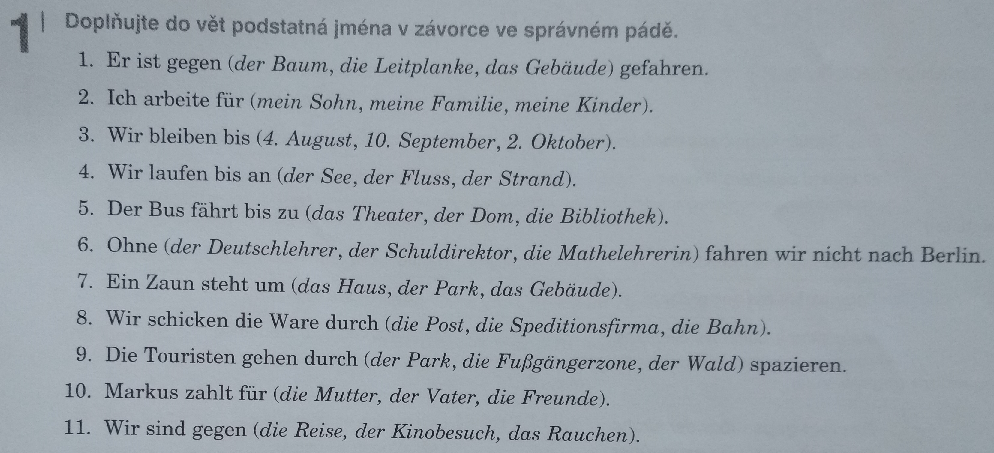 